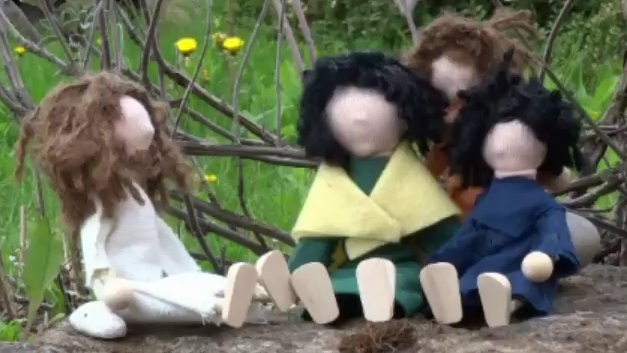 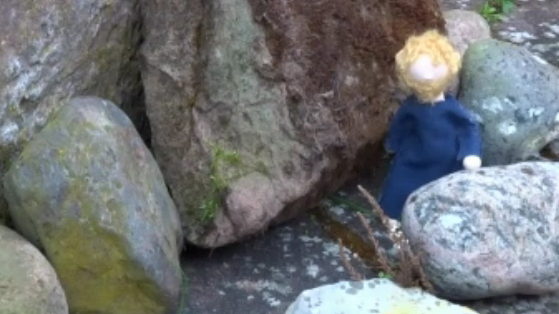 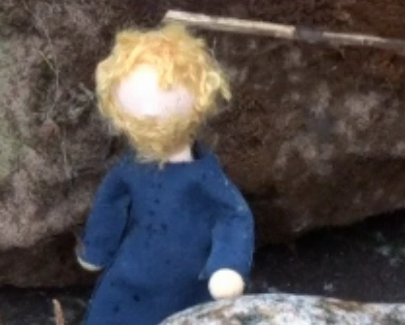       Ein Mann will von Jericho nach Jerusalem gehen.            Er wird von Dieben überfallen. Sie schlagen                                                                                                                    ihn und nehmen ihm alles weg,                                                                                                                           was er bei sich trägt.                        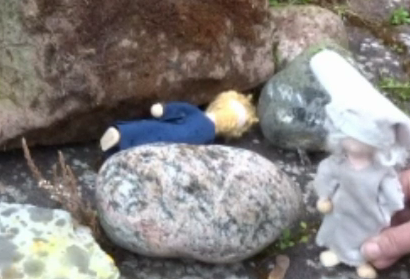 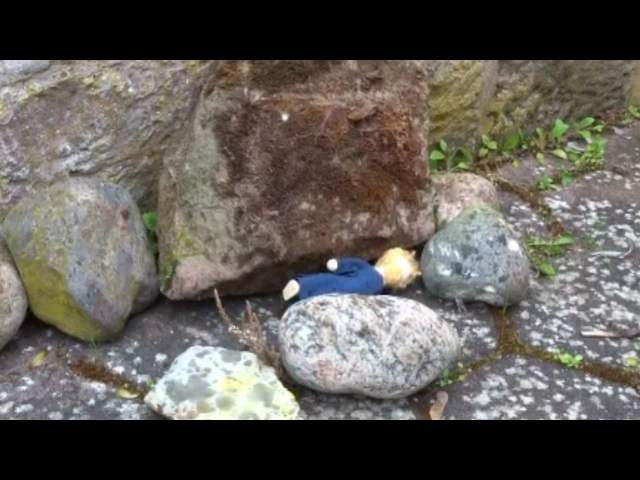          Der Mann bleibt verletzt liegen. Er hat große      Da hört er Schritte. Es ist ein Priester, der da entlang            Schmerzen. Er kann nicht aufstehen und           geht. Der Verletzte ruft: „Hilfe!“ Doch der Priester                         bekommt Angst.                                            bleibt nicht stehen. Er geht einfach weiter.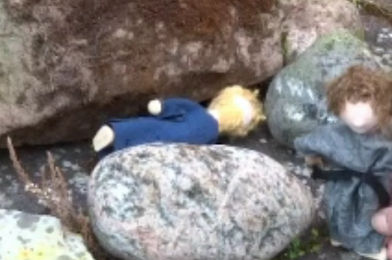            Da kommt der Diener von dem Priester.            Der Mann hat nun noch mehr Angst. Er glaubt           Aber auch er hilft dem verletzten Mann                   nicht mehr, dass ihm noch jemand hilft.                       nicht und geht weiter.                                           Er ist traurig und hat Schmerzen.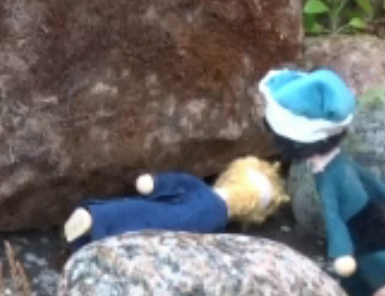 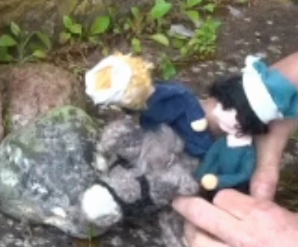 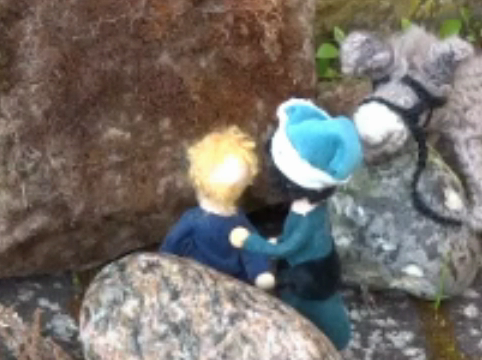                    Der Samariter kümmert sich um                    den Verletzten. Er fragt ihn:                          „Was tut Dir weh?“                                                                                                                                            Der Samariter bleibt über Nacht bei  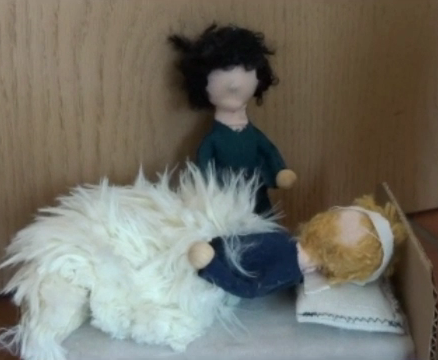 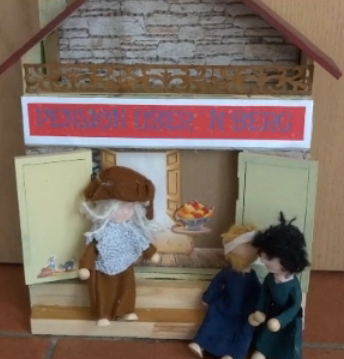            Sie finden eine Herberge. Der Samariter                         dem Mann. Er kümmert sich um ihn,         fragt den Wirt: „Gibt es noch ein Zimmer                                hört ihm zu und tröstet ihn.                     für diesen verletzten Mann?“                                Dem verletzen Mann geht es nun besser.          Der Wirt sagt: „Ja, geht nur hinein, ich habe                                            ein weiches Bett für ihn!“                                  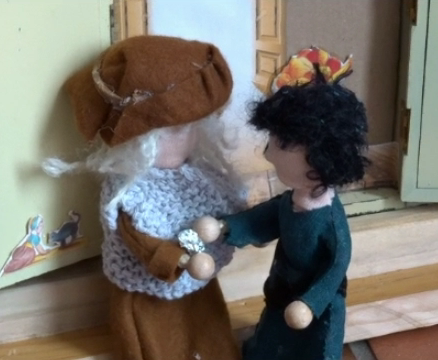     Der barmherzige Samariter muss weiterziehen.     Er gibt dem Wirt Geld für die Unterkunft und sagt:„Lass den Mann bitte hier wohnen, bis er wieder ge-    sund ist.“  Da antwortet der Wirt: „Ja, ich kümmere                                  mich um ihn.“ 